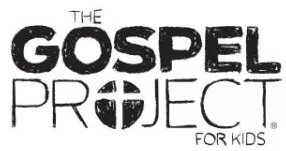 God’s law for the people was plain. Read Deuteronomy 6:5. But God’s people, and all people, have broken the law. We have loved other things more than we love God. That is sin.Jesus’ purpose for coming to earth was to save us from our sin. (Matt. 1:21) Why did Jesus have to die? Why couldn’t He just say, “You are forgiven”? God is just and requires due payment for sin. To simply forgive sin without requiring a payment would be unjust. According to God’s Word, the payment of sin is death. (Rom. 6:23) But not only is God just, He is also loving. That is why Jesus was willing to die in our place.Jesus came to live and die to show God’s love to us (Rom. 5:7-8) so that whoever believes in Him might not perish but have eternal life. (John 3:16) Jesus came to die so that we would be forgiven. (Eph. 1:7) Jesus came to die to bring us to God. (1 Pet. 3:18)Jesus died on the cross to satisfy the wrath of God toward sin. Jesus’ resurrection proved that God was satisfied with Jesus’ sacrifice, and forgiveness and life are found in Him. (See 1 Cor. 15:17.) If Jesus had died but not been raised up, He would have been like military leaders who died without a throne. (Acts 5:33-37) But Jesus conquered death, just as He said He would. (John 2:19-21)Jesus’ resurrection gives us hope for our resurrection. (Rom. 6:5) Romans 8:11 says that the same Spirit that raised Jesus from the dead will raise our bodies to life.Jesus’ crucifixion and resurrection are not the end of the story, but the center of it. Everything that was written about Jesus in the Old Testament and spoken by the prophets was coming true. As you teach your kids this Bible story, emphasize the gospel: the good news of who Jesus is and what He has doneThe crucifixion and resurrection of Jesus is the center of the gospel. We deserve to die because of our sin, but Jesus died in our place. He was the blood sacrifice made once and for all for the forgiveness of sin. God was pleased with Jesus’ sacrifice and raised Jesus from the dead to reign as King over all creation. We are forgiven only through Jesus. (Acts 4:12)Check this session’s Activity Page and Big Picture Card as well as the Gospel Project for Kids Family App for ways to interact with the Bible content this week.FAMILY STARTING POINTS ●	Babies and Toddlers○	Jesus is alive.○	Jesus always obeyed God.○	Jesus died on the cross, but God made Jesus alive again.○	God sent Jesus to earth because He loves us.●	Preschool○	Who saves us from our sin? Jesus saves us from sin. ○	Jesus died on the cross and is alive.●	Kids○	Who saves us from our sin? Only Jesus saves us from sin.○	Jesus was born to be God’s promised Savior.UNIT KEY PASSAGE●	Romans 6:9